KATECHEZA:CIESZYMY SIĘ, ŻE JEZUS ZMARTWYCHWSTAŁWitajcie, Szczęść BożeZapraszam Was do modlitwy, ale najpierw pomyślcie sobie, za kogo pomodlicie się dzisiaj: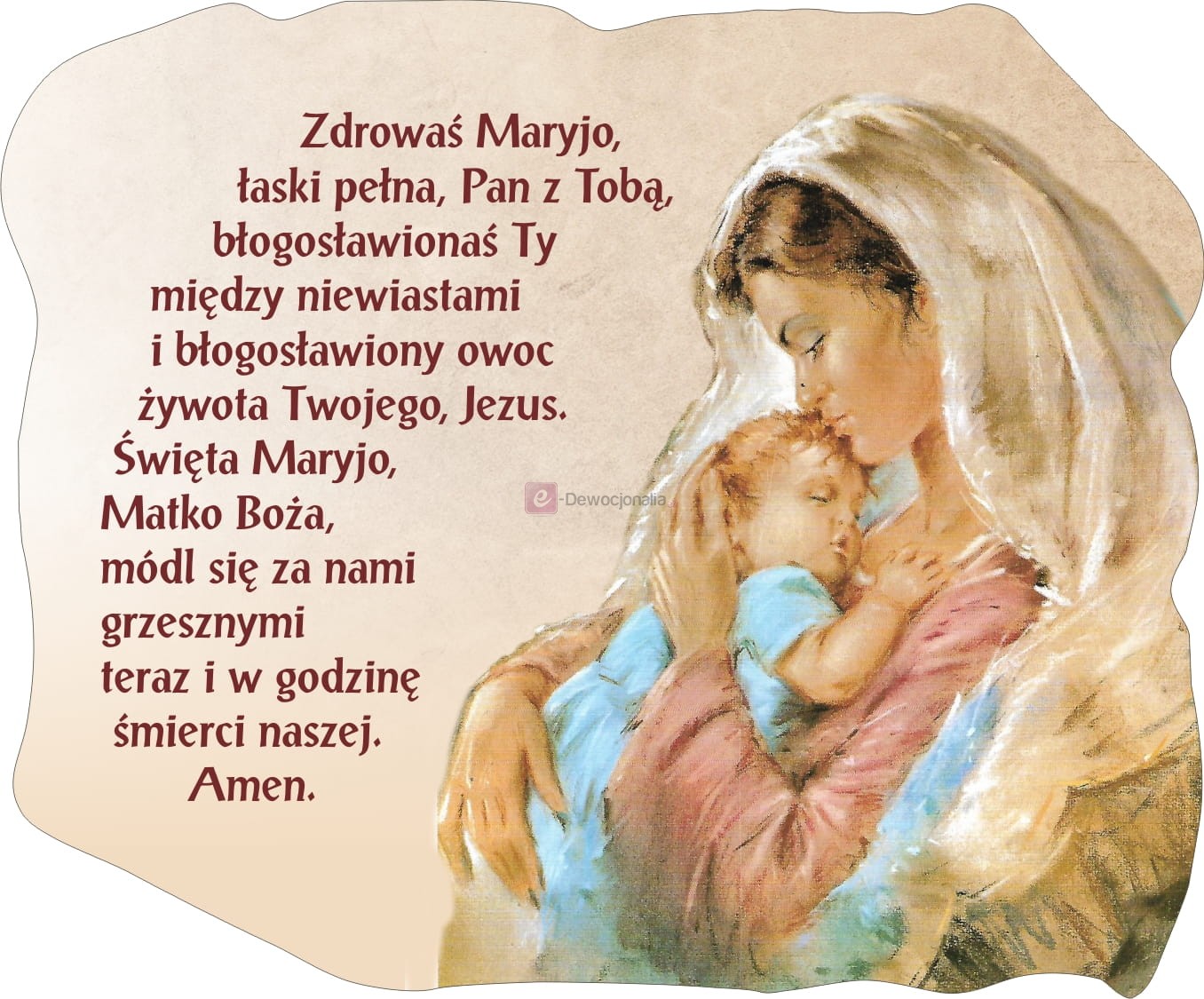 Święta Wielkiej Nocy już za nami, ale wróćmy jeszcze do wydarzeń, które sprawiły, że mogliśmy świętować coś naprawdę wyjątkowego. Posłuchajcie o tym w fragmencie Pisma świętego: https://www.biblijni.pl/Mt,28,1-8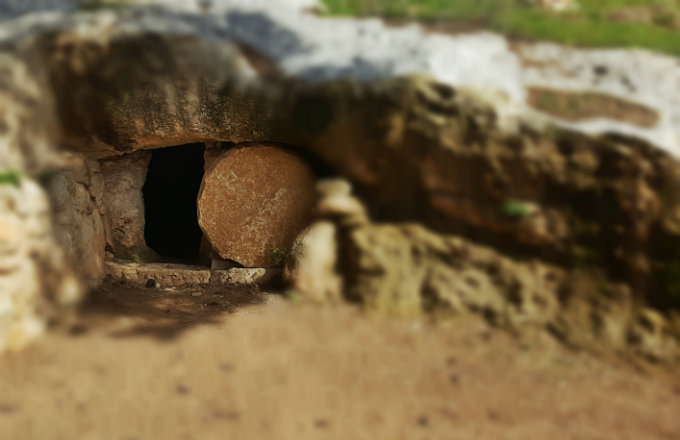 Odpowiedzcie na pytania:Kto przyszedł aby odwiedzić Jezusa w grobie?Co się wydarzyło przy grobie?Co powiedział Anioł Pański do niewiast?Co stanął przed kobietami?Co Jezus kazał zrobić kobietom?Zobaczcie proszę, film:NIEDZIELA WIELKANOCNA I OSTATNIE ZADANIE:POPRACUJCIE W KATECHIZMIE: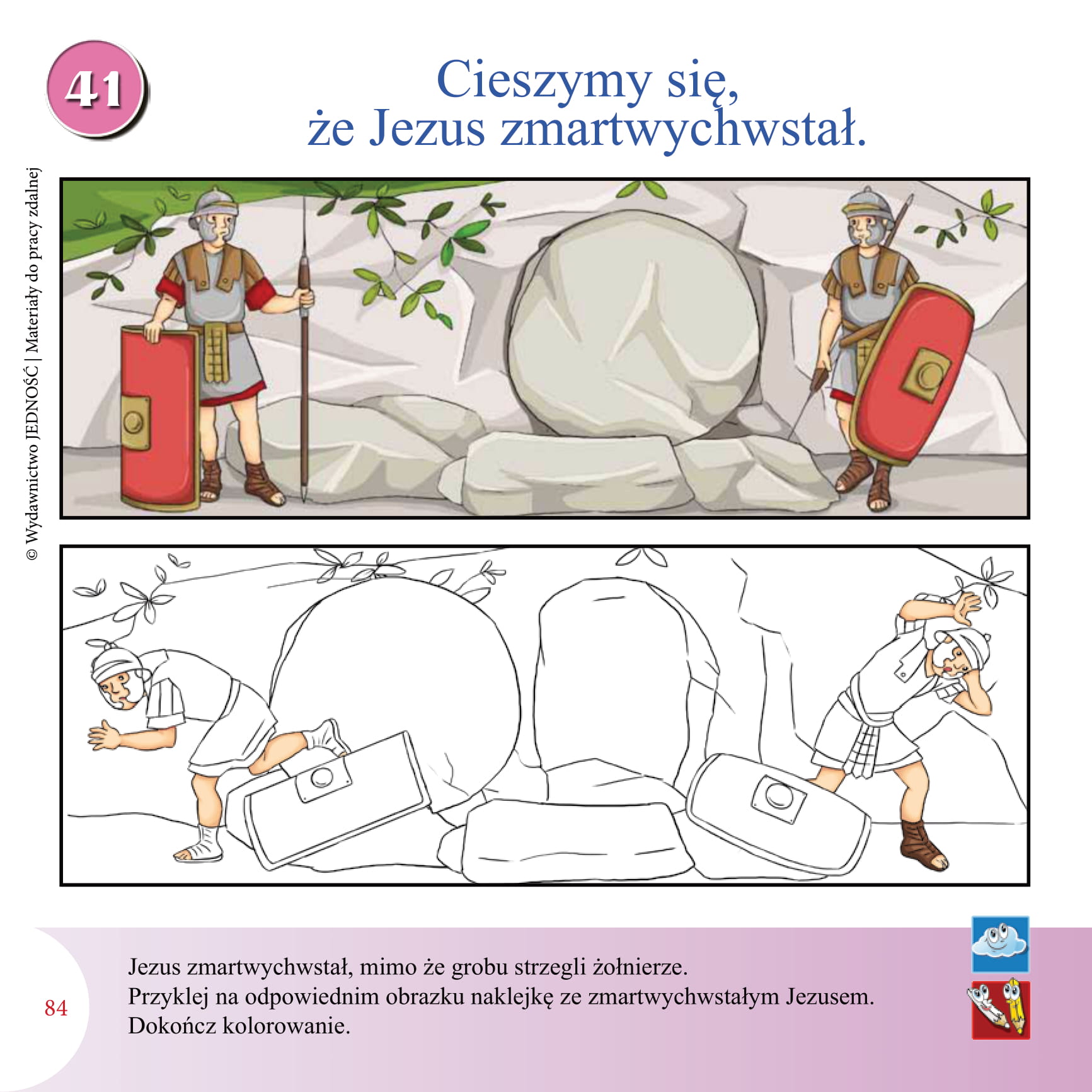 POSŁUCHAJCIE PIOSENKI I WYKONUJCIE RUCHY ZGODNIE Z INSTRUKCJĄ:BÓG NIE UMARŁ 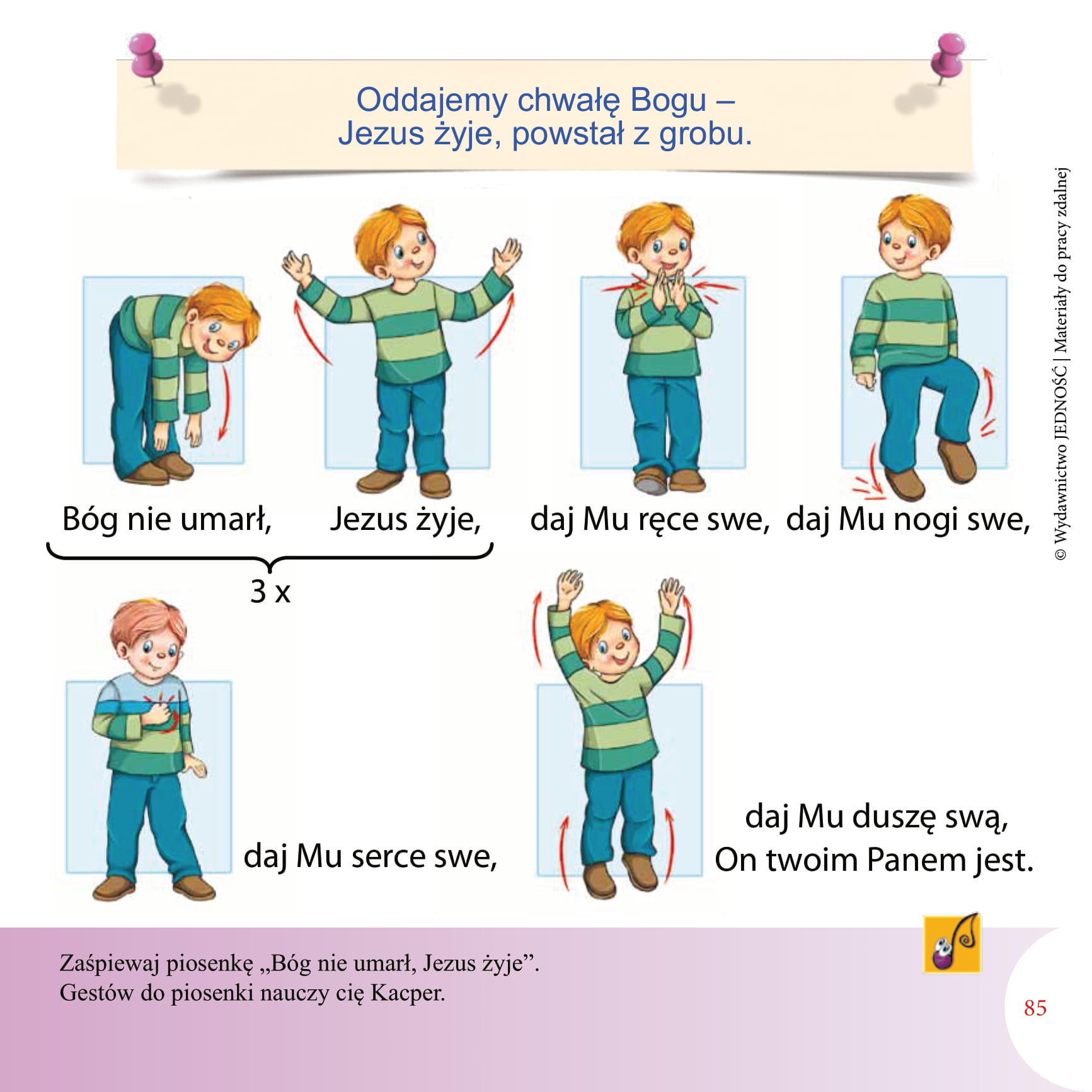 Szczęść Boże  